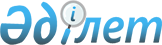 О внесении изменений в решение маслихата района имени Габита Мусрепова от 8 января 2020 года № 56-3 "Об утверждении бюджета Возвышенского сельского округа района имени Габита Мусрепова на 2020-2022 годы"Решение маслихата района имени Габита Мусрепова Северо-Казахстанской области от 27 августа 2020 года № 65-9. Зарегистрировано Департаментом юстиции Северо-Казахстанской области 28 августа 2020 года № 6516
      В соответствии со статьи 109-1 Бюджетного кодекса Республики Казахстан от 4 декабря 2008 года, подпунктом 1) пункта 1 статьи 6 Закона Республики Казахстан от 23 января 2001 года "О местном государственном управлении и самоуправлении в Республике Казахстан", маслихат района имени Габита Мусрепова Северо-Казахстанской области РЕШИЛ:
      1. Внести в решение маслихата района имени Габита Мусрепова Северо-Казахстанской области "Об утверждении бюджета Возвышенского сельского округа района имени Габита Мусрепова на 2020-2022 годы" от 8 января 2020 года № 56-3 (опубликовано 16 января 2020 года в Эталонном контрольном банке нормативных правовых актов Республики Казахстан в электронном виде, зарегистрировано в Реестре государственной регистрации нормативных правовых актов под № 5832) следующие изменения:
      пункт 1 изложить в новой редакции:
       "1. Утвердить бюджет Возвышенского сельского округа района имени Габита Мусрепова на 2020-2022 годы согласно приложениям 1, 2 и 3 соответственно к настоящему решению, в том числе на 2020 год в следующих объемах:
      1) доходы – 29 931 тысяча тенге:
      налоговые поступления – 2 940 тысяч тенге;
      неналоговые поступления – 0;
      поступления от продажи основного капитала – 0;
      поступления трансфертов – 26 991 тысяча тенге; 
      2) затраты – 29 931 тысяча тенге; 
      3) чистое бюджетное кредитование – 0:
      бюджетные кредиты – 0;
      погашение бюджетных кредитов – 0;
      4) сальдо по операциям с финансовыми активами – 0:
      приобретение финансовых активов – 0;
      поступления от продажи финансовых активов государства – 0;
      5) дефицит (профицит) бюджета – 0;
      6) финансирование дефицита (использование профицита) бюджета – 0:
      поступление займов – 0;
      погашение займов – 0;
      используемые остатки бюджетных средств – 0.";
      приложение 1 к указанному решению изложить в новой редакции, согласно приложения к настоящему решению.
      2. Настоящее решение вводится в действие с 1 января 2020 года. Бюджет на 2020 год Возвышенского сельского округа района имени Габита Мусрепова
					© 2012. РГП на ПХВ «Институт законодательства и правовой информации Республики Казахстан» Министерства юстиции Республики Казахстан
				
      Председатель сессии маслихата

      района имени Габита Мусрепова

      Северо-Казахстанской области 

И.Шаймерденов

      Секретарь маслихата

      района имени Габита Мусрепова

      Северо-Казахстанской области 

Е.Адильбеков
Приложениек решению маслихата районаимени Габита МусреповаСеверо-Казахстанской областиот 27 августа 2020 года № 65-9Приложение 1к решению маслихата районаимени Габита МусреповаСеверо -Казахстанской областиот 8 января 2020 года № 56-3
Категория
Класс
Подкласс
Наименование
Сумма (тысяч тенге)
1. Доходы
29 931
1
Налоговые поступления
2 940
01
Подоходный налог
300
2
Индивидуальный подоходный налог
300
04
Налоги на собственность
2 640
1
Налоги на имущество 
40
3
Земельный налог
200
4
Налог на транспортные средства 
2 400
2
Неналоговые поступления
0
3
Поступления от продажи основного капитала
0
4
Поступления трансфертов
26 991
02
Трансферты из вышестоящих органов государственного управления
26 991
3
Трансферты из районного (города областного значения) бюджета
26 991
Функциональная группа
Администратор бюджетных программ
Программа
Наименование
Сумма (тысяч тенге)
2. Затраты
29 931
01
Государственные услуги общего характера
11 731
124
Аппарат акима города районного значения, села, поселка, сельского округа
11 731
001
Услуги по обеспечению деятельности акима города районного значения, села, поселка, сельского округа
11 511
022
Капитальные расходы государственного органа
 220
07
Жилищно-коммунальное хозяйство
700
124
Аппарат акима города районного значения, села, поселка, сельского округа
700
008
Освещение улиц населенных пунктов
400
011
Благоустройство и озеленение населенных пунктов
300
12
Транспорт и коммуникации
14 000
124
Аппарат акима города районного значения, села, поселка, сельского округа
14 000
013
Обеспечение функционирования автомобильных дорог в городах районного значения, селах, поселках, сельских округах
14 000
13
Прочие
3 500
124
Аппарат акима города районного значения, села, поселка, сельского округа
3 500
040
Реализация мероприятий для решения вопросов обустройства населенных пунктов в реализацию мер по содействию экономическому развитию регионов в рамках Государственной программы развития регионов до 2025 года
3 500
3. Чистое бюджетное кредитование
0
Бюджетные кредиты
0
Погашение бюджетных кредитов
0
4. Сальдо по операциям с финансовыми активами
0
Приобретение финансовых активов
0
Поступления от продажи финансовых активов государства
0
5. Дефицит (профицит) бюджета
0
6. Финансирование дефицита (использование профицита) бюджета
0
Поступление займов
0
Погашение займов
0
Используемые остатки бюджетных средств
0